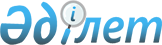 О внесении изменений в решение Уйгурского районного маслихата от 22 декабря 2012 года N 13-1"О бюджете Уйгурского района на 2013-2015 годы"
					
			Утративший силу
			
			
		
					Решение маслихата Уйгурского района Алматинской области от 06 марта 2013 года N 14-1. Зарегистрировано Департаментом юстиции Алматинской области 15 марта 2013 года N 2326. Утратило силу решением маслихата Уйгурского района Алматинской области от 20 декабря 2013 года N 27-10      Сноска. Утратило силу решением маслихата Уйгурского района Алматинской области от 20.12.2013 N 27-10.      Примечание РЦПИ:

      В тексте документа сохранена пунктуация и орфография оригинала.      

В соответствии с пунктом 5 статьи 104 и подпунктом 4) пункта 2 статьи 106 Бюджетного кодекса Республики Казахстан от 4 декабря 2008 года, подпунктом 1) пункта 1 статьи 6 Закона Республики Казахстан "О местном государственном управлении и самоуправлении в Республике Казахстан" 23 января 2001 года, Уйгурский районный маслихат РЕШИЛ:



      1. Внести в решение Уйгурского районного маслихата от 22 декабря 2012 года N 13-1 "О районном бюджете Уйгурского района на 2013-2015 годы" (зарегистрировано в Реестре государственной регистрации нормативных правовых актов от 28 декабря 2012 года N 2270, опубликовано в газете "Қарадала тынысы–Қарадала нәпәси" N 3 (3) от 18 января 2013 года, N 4 (4) от 25 января 2013 года, N 5 (5) от 01 февраля 2013 года), следующие изменения:



      в пункте 1 по строкам:

      1) "Доходы" цифру "4069022" заменить на цифру "4570231", в том числе по:

      "поступления трансфертов" цифры "3392278" заменить на цифрами "3893164", в том числе:

      "целевые текущие трансферты" цифры "582741" заменить на цифрами "923943";

      "целевые трансферты на развитие" цифры "565428" заменить на цифрами "725112";

      2) "Затраты" цифры "4069022" заменить на цифрами "4614801".

      5) "Дефицит (профицит бюджета)" цифры "-58498" заменить цифрами "-58051".

      6) "Финансирование дефицита (использование профицита) бюджета" цифры "58498" заменить цифрами "58051".



      2. Приложение 1 к указанному решению изложить в новой редакции согласно приложения 1 к настоящему решению.



      3. Контроль за исполнением настоящего решения возложить на постоянную комиссию районного маслихата "По бюджету, социально-экономическому развитию, промышленности, транспорта, строительству, связи, экологии и эффективному использованию природных ресурсов".



      4. Настоящее решение вводится в действие с 1 января 2013 года.      Председатель сессии

      районного маслихата                        М.Нуров       Секретарь районного

      маслихата                                  Н.Есжанов      СОГЛАСОВАНО:      Начальник государственного

      учреждения Отдел экономики

      и бюджетного планирования

      Уйгурского района"                         Исмаилов Мырзалим Муталимович

      06 марта 2013 года

Приложение N 1

к решению районного маслихата

"О внесении изменений в решение

районного маслихата от 22 декабря

2012 года N 13-1 "О районном бюджете

Уйгурского района на 2013-2015 годы"

от 06.марта.2013 года N 14-1Приложение N 1

к решение районного маслихата

от 22 декабря 2012 года N 13-1

"О районном бюджете Уйгурского

района на 2013-2015 годы" 

Районный бюджет Уйгурского района на 2013 год
					© 2012. РГП на ПХВ «Институт законодательства и правовой информации Республики Казахстан» Министерства юстиции Республики Казахстан
				КатегорияКатегорияКатегорияКатегорияКатегорияСумма

тыс. тенгеКлассКлассКлассКлассСумма

тыс. тенгеПодклассПодклассПодклассСумма

тыс. тенгеСпецификаСпецификаСумма

тыс. тенгеНаименованиеСумма

тыс. тенгеДоходы45702311Налоговые поступления658461104Hалоги на собственность6442541041Hалоги на имущество581358104101Налог на имущество юридических лиц и

индивидуальных предпринимателей577453104102Hалог на имущество физических лиц39051043Земельный налог661710402Земельный налог с физических лиц на земли

населенных пунктов512610407Земельный налог с юридических лиц и

индивидуальных предпринимателей, частных

нотариусов и адвокатов на земли

сельскохозяйственного назначения5210408Земельный налог с юридических лиц,

индивидуальных предпринимателей, частных

нотариусов и адвокатов на земли населенных

пунктов14391044Hалог на транспортные средства5408610401Hалог на транспортные средства с юридических

лиц244210402Hалог на транспортные средства с физических

лиц516441045Единый земельный налог219310401Единый земельный налог2193105Внутренние налоги на товары, работы и услуги99111052Акцизы188410596Бензин (за исключением авиационного)

реализуемый юридическими и физическими

лицами в розницу, а также используемый на

собственные производственные нужды184210597Дизельное топливо, реализуемое юридическими

и физическими лицами в розницу, а также

используемое на собственные производственные

нужды421053Поступления за использование природных и

других ресурсов516105315Плата за пользование земельными участками5161054Сборы за ведение предпринимательской и

профессиональной деятельности6308105401Сбор за государственную регистрацию

индивидуальных предпринимателей480105402Лицензионный сбор за право занятия

отдельными видами деятельности1579105403Сбор за государственную регистрацию

юридических лиц и учетную регистрацию

филиалов и представительств, а также их

перерегистрацию267105414Сбор за государственную регистрацию

транспортных средств, а также их

перерегистрацию1042105418Сбор за государственную регистрацию прав

на недвижимое имущество и сделок с ним29401055Налог на игорный бизнес1203105502Фиксированный налог1203108Обязательные платежи, взимаемые за

совершение юридически значимых действий и

(или) выдачу документов уполномоченными на

то государственными органами или

должностными лицами42961081Государственная пошлина4296108102Государственная пошлина, взимаемая с

подаваемых в суд исковых заявлений,

заявлений особого искового производства,

заявлений (жалоб) по делам особого

производства, заявлений о вынесении

судебного приказа, заявлений о выдаче

дубликата исполнительного листа, заявлений

о выдаче исполнительных листов на

принудительное исполнение решений третейских

(арбитражных) судов и иностранных судов,

заявлений о повторной выдаче копий судебных

актов, исполнительных листов и иных

документов, за исключением государственной

пошлины с подаваемых в суд исковых заявлений

к государственным учреждениям879108104Государственная пошлина, взимаемая за

регистрацию актов гражданского состояния,

а также за выдачу гражданам справок и

повторных свидетельств о регистрации актов

гражданского состояния и свидетельств в

связи с изменением, дополнением и

восстановлением записей актов гражданского

состояния3000108105Государственная пошлина, взимаемая за

оформление документов на право выезда за

границу на постоянное место жительства и

приглашение в Республику Казахстан лиц из

других государств, а также за внесение

изменений в эти документы24108106Государственная пошлина, взимаемая за выдачу

на территории Республики Казахстан визы к

паспортам иностранцев и лиц без гражданства

или заменяющим их документам на право выезда

из Республики Казахстан и въезда в

Республику Казахстан108107Государственная пошлина, взимаемая за

оформление документов о приобретении

гражданства Республики Казахстан,

восстановлении гражданства Республики

Казахстан и прекращении гражданства

Республики Казахстан27108108Государственная пошлина, взимаемая за

регистрацию места жительства3662Неналоговые поступления3783201Доходы от государственной собственности1832015Доходы от аренды имущества, находящегося в

государственной собственности18320104Доходы от аренды имущества, находящегося в

коммунальной собственности183204Штрафы, пени, санкции, взыскания, налагаемые

государственными учреждениями,

финансируемыми из государственного бюджета,

а также содержащимися и финансируемыми из

бюджета (сметы расходов) Национального Банка

Республики Казахстан2400204105Административные штрафы, пени, санкции,

взыскания, налагаемые местными

государственными органами2400206Прочие неналоговые поступления12002061Прочие неналоговые поступления120020609Другие неналоговые поступления в местный

бюджет12003Поступления от продажи основного капитала14500303Продажа земли и нематериальных активов145003031Продажа земли1450030301Поступления от продажи земельных участков145004Поступления трансфертов 3893164402Трансферты из вышестоящих органов

государственного управления38931644022Трансферты из областного бюджета389316440201Целевые текущие трансферты92394340202Целевые трансферты на развитие72511240203Субвенции22441095Погашение бюджетных кредитов3231Погашение бюджетных кредитов3231Погашение бюджетных кредитов, выданных из

государственного бюджета32313Погашение бюджетных кредитов, выданных из

местного бюджета физическим лицам323Функциональная группаФункциональная группаФункциональная группаФункциональная группаФункциональная группаФункциональная группаСумма

тыс. тенгеФункциональная подгруппаФункциональная подгруппаФункциональная подгруппаФункциональная подгруппаФункциональная подгруппаСумма

тыс. тенгеАдминистратор бюджетных программАдминистратор бюджетных программАдминистратор бюджетных программАдминистратор бюджетных программСумма

тыс. тенгеПрограммаПрограммаПрограммаСумма

тыс. тенгеПодпрограммаПодпрограммаСумма

тыс. тенгеНаименованиеСумма

тыс. тенгеЗатраты461480101Государственные услуги общего характера246484011Представительные, исполнительные и

другие органы, выполняющие общие

функции государственного управления222729011112Аппарат маслихата района (города

областного значения)13141011112001Услуги по обеспечению деятельности

маслихата района (города областного

значения)12871011112003Капитальные расходы государственного

органа270011122Аппарат акима района (города областного

значения)61381011122001Услуги по обеспечению деятельности

акима района (города областного

значения)54811011122003Капитальные расходы государственного

органа6570011123Аппарат акима района в городе, города

районного значения, поселка, аула

(села), аульного (сельского) округа148207011123001Услуги по обеспечению деятельности

акима района в городе, города районного

значения, поселка, аула (села), аульного (сельского) округа148207011123022Капитальные расходы государственного

органа012Финансовая деятельность12556012452Отдел финансов района (города

областного значения)12556012452001Услуги по реализации государственной

политики в области исполнения бюджета

района (города областного значения) и

управления коммунальной собственностью

района (города областного значения)11067012452003Проведение оценки имущества в целях

налогообложения590010Приватизация, управление коммунальным

имуществом, постприватизационная

деятельность и регулирование споров,

связанных с этим629012452018Капитальные расходы государственного

органа270015Планирование и статистическая

деятельность11199015453Отдел экономики и бюджетного

планирования района (города областного

значения)11199015453001Услуги по реализации государственной

политики в области формирования и

развития экономической политики,

системы государственного планирования

и управления района (города областного

значения)9978015453004Капитальные расходы государственного

органа122102Оборона1822021Военные нужды1822021122Аппарат акима района (города областного

значения)1633021122005Мероприятия в рамках исполнения

всеобщей воинской обязанности1633022Организация работы по чрезвычайным

ситуациям189022122Аппарат акима района (города областного

значения)189022122007Мероприятия по профилактике и тушению

степных пожаров районного (городского)

масштаба, а также пожаров в населенных

пунктах, в которых не созданы органы

государственной противопожарной службы18903Общественный порядок, безопасность,

правовая, судебная,

уголовно-исполнительная деятельность880031Правоохранительная деятельность880031458Отдел жилищно-коммунального хозяйства,

пассажирского транспорта и

автомобильных дорог района (города

областного значения)880031458021Обеспечение безопасности дорожного

движения в населенных пунктах88004Образование3318788041Дошкольное воспитание и обучение85645041464Отдел образования района (города

областного значения)85645041464009Обеспечение дошкольного воспитания и

обучения29200011За счет трансфертов из республиканского

бюджета823015За счет средств местного бюджета28377040Реализация государственного

образовательного заказа в дошкольных

организациях образования56445011За счет трансфертов из республиканского

бюджета56445042Начальное, основное среднее и общее

среднее образование2358833042123Аппарат акима района в городе, города

районного значения, поселка, аула

(села), аульного (сельского) округа4543042123005Организация бесплатного подвоза

учащихся до школы и обратно в аульной

(сельской) местности4543042464Отдел образования района (города

областного значения)2354290042464003Общеобразовательное обучение2354290011За счет трансфертов из республиканского

бюджета67819015За счет средств местного бюджета2286471049Прочие услуги в области образования874310049464Отдел образования района (города

областного значения)487705049464001Услуги по обеспечению деятельности

отдела образования14386004Информатизация системы образования в

государственных учреждениях образования

района (города областного значения)8732005Приобретение и доставка учебников,

учебно-методических комплексов для

государственных учреждений образования

района (города областного значения)32687012Капитальные расходы государственного

органа270049464Отдел образования района (города областного значения)431630015Ежемесячные выплаты денежных средств

опекунам (попечителям) на содержание

ребенка-сироты (детей-сирот), и ребенка

(детей), оставшегося без попечения

родителей за счет трансфертов из

республиканского бюджета13409011За счет трансфертов из республиканского

бюджета13409020Обеспечение оборудованием, программным

обеспечением детей-инвалидов,

обучающихся на дому за счет трансфертов

из республиканского бюджета13868011За счет трансфертов из республиканского

бюджета13868067Капитальные расходы подведомственных

государственных учреждений и

организаций404353011За счет трансфертов из республиканского

бюджета12291015За счет средств местного бюджета392062049467Отдел строительства района (города

областного значения)386605037Строительство и реконструкция объектов

образования386605037011За счет трансфертов из республиканского

бюджета342000037015За счет средств местного бюджета4460506Социальная помощь и социальное

обеспечение258360062Социальная помощь237745451Отдел занятости и социальных программ

района (города областного значения)237745062451002Программа занятости29716062451002100Общественные работы22951062451002101Профессиональная подготовка и

переподготовка безработных3073062451002102Дополнительные меры по социальной

защите граждан в сфере занятости

населения3692062451004Оказание социальной помощи на

приобретение топлива специалистам

здравоохранения, образования,

социального обеспечения, культуры и

спорта в сельской местности в

соответствии с законодательством

Республики Казахстан26467062451005Государственная адресная социальная

помощь10761062451005015За счет средств местного бюджета10761006Оказание жилищной помощи58097062451007Социальная помощь отдельным категориям

нуждающихся граждан по решениям местных

представительных органов4312062451007028За счет трансфертов из областного

бюджета3578062451007029За счет средств бюджета района (города

областного значения)734062451010Материальное обеспечение

детей-инвалидов, воспитывающихся и

обучающихся на дому6471062451014Оказание социальной помощи нуждающимся

гражданам на дому25880062451014011За счет трансфертов из республиканского

бюджета062451014015За счет средств местного бюджета25880062451016Государственные пособия на детей до 18 лет70244062451016015За счет средств местного бюджета5797062451017Обеспечение нуждающихся инвалидов

обязательными гигиеническими средствами

и предоставление услуг специалистами

жестового языка, индивидуальными

помощниками в соответствии с

индивидуальной программой реабилитации

инвалида0069Прочие услуги в области социальной

помощи и социального обеспечения20615069451Отдел занятости и социальных программ

района (города областного значения)20615069451001Услуги по реализации государственной

политики на местном уровне в области

обеспечения занятости и реализации

социальных программ для населения17827069451011Оплата услуг по зачислению, выплате и

доставке пособий и других социальных

выплат2538021Капитальные расходы государственного

органа25007Жилищно-коммунальное хозяйство427433071Жилищное хозяйство277614071458Отдел жилищно-коммунального хозяйства,

пассажирского транспорта и

автомобильных дорог района (города

областного значения)545071458002Изъятие, в том числе путем выкупа

земельных участков для государственных

надобностей и связанное с этим

отчуждение недвижимого имущества545015За счет средств местного бюджета545071463Отдел земельных отношений района

(города областного значения)110016Изъятие земельных участков для

государственных нужд110015За счет средств местного бюджета110467Отдел строительства района (города

областного значения)272239071467003Проектирование, строительство и (или)

приобретение жилья государственного

коммунального жилищного фонда187242071467003011За счет трансфертов из республиканского

бюджета59712071467003015За счет средств местного бюджета127530071467004Проектирование, развитие, обустройство

и (или) приобретение

инженерно-коммуникационной

инфраструктуры84997011За счет трансфертов из республиканского

бюджета35070015За счет средств местного бюджета49927479Отдел жилищной инспекции района

(города областного значения)4720071479001Услуги по реализации государственной

политики на местном уровне в области

жилищного фонда4450071479005Капитальные расходы государственного

органа270072Коммунальное хозяйство111981072458Отдел жилищно-коммунального хозяйства,

пассажирского транспорта и

автомобильных дорог района (города

областного значения)111981072458012Функционирование системы водоснабжения

и водоотведения32819072458029Развитие системы водоснабжения79162072458029015За счет средств местного бюджета79162073Благоустройство населенных пунктов37838073123Аппарат акима района в городе, города

районного значения, поселка, аула

(села), аульного (сельского) округа37838073123008Освещение улиц населенных пунктов13220073123009Обеспечение санитарии населенных

пунктов4800073123010Содержание мест захоронений и

погребение безродных350073123011Благоустройство и озеленение населенных

пунктов1946808Культура, спорт, туризм и

информационное пространство1063581Деятельность в области культуры55518455Отдел культуры и развития языков

района (города областного значения)55518081455003Поддержка культурно-досуговой работы55518082Спорт2304082465Отдел физической культуры и спорта

района (города областного значения)2304082465005Развитие массового спорта и

национальных видов спорта153082465006Проведение спортивных соревнований на

районном (города областного значения)

уровне317082465007Подготовка и участие членов сборных

команд района (города областного

значения) по различным видам спорта на

областных спортивных соревнованиях1834083Информационное пространство31204083455Отдел культуры и развития языков

района (города областного значения)31204083455006Функционирование районных (городских)

библиотек26943083455007Развитие государственного языка и

других языков народа Казахстана4261089Прочие услуги по организации культуры,

спорта, туризма и информационного

пространства17332089455Отдел культуры и развития языков

района (города областного значения)4033089455001Услуги по реализации государственной

политики на местном уровне в области

развития языков и культуры3763089455010Капитальные расходы государственного

органа270032Капитальные расходы подведомственных

государственных учреждений и

организаций456Отдел внутренней политики района

(города областного значения)8491089456001Услуги по реализации государственной

политики на местном уровне в области

информации, укрепления

государственности и формирования социального оптимизма граждан8221089456003Реализация мероприятий в сфере

молодежной политики089456006Капитальные расходы государственного

органа270089465Отдел физической культуры и спорта

района (города областного значения)4808089465001Услуги по реализации государственной

политики на местном уровне в сфере

физической культуры и спорта4538004Капитальные расходы государственного

органа27010Сельское, водное, лесное, рыбное

хозяйство, особо охраняемые природные

территории, охрана окружающей среды и

животного мира, земельные отношения1549711Сельское хозяйство31988453Отдел экономики и бюджетного

планирования района (города областного

значения)8130099Реализация мер по оказанию социальной

поддержки специалистов8130011За счет трансфертов из республиканского

бюджета8117015За счет средств местного бюджета13101462Отдел сельского хозяйства района

(города областного значения)12687101462001Услуги по реализации государственной

политики на местном уровне в сфере

сельского хозяйства10717101462006Капитальные расходы государственного

органа1970101473Отдел ветеринарии района (города

областного значения)11171101473001Услуги по реализации государственной

политики на местном уровне в сфере

ветеринарии6326101473003Капитальные расходы государственного

органа270101473005Обеспечение функционирования

скотомогильников (биотермических ям)101473007Организация отлова и уничтожения

бродячих собак и кошек150101473008Возмещение владельцам стоимости

изымаемых и уничтожаемых больных

животных, продуктов и сырья животного

происхождения1950101473009Проведение ветеринарных мероприятий по

энзоотическим болезням животных2475106463Отдел земельных отношений района

(города областного значения)20733106463001Услуги по реализации государственной

политики в области регулирования

земельных отношений на территории

района (города областного значения)7663003Земельно-хозяйственное устройство

населенных пунктов10000004Организация работ по зонированию земель2800106463007Капитальные расходы государственного

органа270109Прочие услуги в области сельского,

водного, лесного, рыбного хозяйства,

охраны окружающей среды и земельных

отношений102250109473Отдел ветеринарии района (города

областного значения)102250109473011Проведение противоэпизоотических

мероприятий10225011Промышленность, архитектурная,

градостроительная и строительная

деятельность11201112467Отдел строительства района (города

областного значения)4679112467001Услуги по реализации государственной

политики на местном уровне в области

строительства4409112467017Капитальные расходы государственного

органа270112468Отдел архитектуры и градостроительства

района (города областного значения)6522112468001Услуги по реализации государственной

политики в области архитектуры и

градостроительства на местном уровне6192112468004Капитальные расходы государственного

органа33012Транспорт и коммуникации18000121Автомобильный транспорт18000121123Аппарат акима района в городе, города

районного значения, поселка, аула

(села), аульного (сельского) округа18000121123013Обеспечение функционирования

автомобильных дорог в городах районного

значения, поселках, аулах (селах),

аульных (сельских) округах1800013Прочие62701133469Отдел предпринимательства района

(города областного значения)4857133469001Услуги по реализации государственной

политики на местном уровне в области

развития предпринимательства и

промышленности4587133469004Капитальные расходы государственного

органа270139Прочие57844139123Аппарат акима района в городе, города

районного значения, поселка, аула

(села), аульного (сельского) округа12112040Реализация мероприятий для решения

вопросов обустройства аульных

(сельских) округов в реализацию мер по

содействию экономическому развитию

регионов в рамках Программы "Развитие

регионов" за счет целевых трансфертов

из республиканского бюджета12112011За счет трансфертов из республиканского

бюджета12112139452Отдел финансов района (города

областного значения)2885139452012Резерв местного исполнительного органа

района (города областного значения)2885139452012100Чрезвычайный резерв местного

исполнительного органа района (города

областного значения) для ликвидации

чрезвычайных ситуаций природного и

техногенного характера на территории

района (города областного значения)2885139458Отдел жилищно-коммунального хозяйства,

пассажирского транспорта и

автомобильных дорог района (города

областного значения)18640139458001Услуги по реализации государственной

политики на местном уровне в области

жилищно-коммунального хозяйства,

пассажирского транспорта и

автомобильных дорог6512139458013Капитальные расходы государственного

органа270040Реализация мер по содействию

экономическому развитию регионов в

рамках Программы "Развитие регионов"11858011За счет трансфертов из республиканского

бюджета11858139473Отдел ветеринарии района (города

областного значения)24207040Реализация мер по содействию

экономическому развитию регионов в

рамках Программы "Развитие регионов"24207011За счет трансфертов из республиканского

бюджета2420715Трансферты73561Трансферты7356452Отдел финансов района (города

областного значения)7356006Возврат неиспользованных

(недоиспользованных) целевых

трансфертов735616Погашение займов447161Погашение займов447452Отдел финансов района (города

областного значения)447008Погашение долга местного

исполнительного органа перед

вышестоящим бюджетом323021Возврат неиспользованных бюджетных

кредитов, выданных из местного бюджета1243.Чистое бюджетное кредитование58051Бюджетные кредиты6231610Сельское, водное, лесное, рыбное

хозяйство, особо охраняемые природные

территории, охрана окружающей среды и

животного мира, земельные отношения623161Сельское хозяйство62316453Отдел экономики и бюджетного

планирования района (города областного

значения)62316006Бюджетные кредиты для реализации мер

социальной поддержки специалистов62316011За счет трансфертов из республиканского

бюджета6231616Погашение займов426501Погашение займов4265452Отдел финансов района (города

областного значения)4265008Погашение долга местного

исполнительного органа перед

вышестоящим бюджетом4141021Возврат неиспользованных бюджетных

кредитов, выданных из местного бюджета1244. Сальдо по операциями с финансовыми

активами 05. Дефицит ( профицит) бюджета-580516. Финансирование дефицита

(использование профицита) бюджета580515Погашение бюджетных кредитов426501Погашение бюджетных кредитов42651Погашение бюджетных кредитов, выданных

из государственного бюджета426513Погашение бюджетных кредитов, выданных

из местного бюджета физическим лицам42657Поступления займов6231601Внутренние государственные займы623162Договоры займа6231603Займы, получаемые местным

исполнительным органом района (города

областного значения)623168Используемые остатки бюджетных средств4457001Свободные остатки бюджетных средств445701Свободные остатки бюджетных средств4457001Свободные остатки бюджетных средств44570